ПРОЕКТ                                                                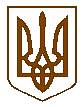 БУЧАНСЬКА     МІСЬКА      РАДАКИЇВСЬКОЇ ОБЛАСТІР  І   Ш   Е   Н   Н   Я«   »              2018 р. 				               	                             № Про встановлення ставок та пільгіз сплати податку на нерухоме майно,відмінне від земельної ділянки натериторії міста Буча на 2019 рікНа виконання ст. 10, 12, 266 Податкового кодексу України із змінами та доповненнями, керуючись п. 24 ст. 26 Закону України «Про місцеве самоврядування в Україні», міська радаВ И Р І Ш И Л А :Установити на території міста Буча:ставки податку на нерухоме майно, відмінне від земельної ділянки, згідно з додатком 1;пільги для фізичних та юридичних осіб, надані відповідно до підпункту 266.4.2 пункту 266.4 статті 266 Податкового кодексу України, за переліком згідно з додатком 2.2. Порядок справляння податку на нерухоме майно, відмінне від земельної ділянки здійснюється відповідно ст.266 Податкового Кодексу України.3. Вважати таким, що втратило чинність рішення Бучанської міської ради  «Про встановлення податку на нерухоме майно, відмінне від земельної ділянки, на території міста Буча» за №1703-37-VII від 26.01.2018 з урахуванням змін.4.  Дане рішення застосовувати з 01 січня 2019 року.5. Відділу економіки оприлюднити дане рішення в засобах масової інформації або на офіційному сайті Бучанської міської ради.6. Контроль за сплатою податку на нерухоме майно, відмінне від земельної ділянки покладається на Ірпінське відділення Вишгородської ОДПІ ГУ ДФС у Київській області.7. Контроль за виконанням даного рішення покласти на постійну комісію з питань соціально-економічного розвитку, підприємництва, житлово-комунального господарства, бюджету, фінансів та інвестування.   Міський голова								А.П.Федорук Додаток 1
до рішення Бучанської міської ради №____________ від __________СТАВКИ
податку на нерухоме майно, відмінне від земельної ділянкина території міста Буча.Ставки встановлюються на 2019 рік та вводяться в дію з 01 січня 2019 року.Секретар ради                                                                                                        В.П. ОлексюкДодаток 2
до рішення Бучанської міської ради №____________ від __________ПЕРЕЛІК
пільг для фізичних та юридичних осіб, наданих відповідно до підпункту 266.4.2 пункту 266.4 статті 266 Податкового кодексу України, із сплати податку на нерухоме майно, відмінне від земельної ділянкина території міста БучаПільги встановлюються на 2019 рік та вводяться в дію з 01 січня 2019 року.Не є об’єктом оподаткування податком на нерухоме майно, відмінне від земельної ділянки об’єкти вказані в ст.266.2.2 Податкового Кодексу УкраїниСекретар ради                                                                                                        В.П. ОлексюкКод областіКод областіКод районуКод згідно з КОАТУУНайменування адміністративно-територіальної одиниці або
населеного пункту, або території об'єднаної територіальної громадиНайменування адміністративно-територіальної одиниці або
населеного пункту, або території об'єднаної територіальної громадиНайменування адміністративно-територіальної одиниці або
населеного пункту, або території об'єднаної територіальної громадиНайменування адміністративно-територіальної одиниці або
населеного пункту, або території об'єднаної територіальної громадиНайменування адміністративно-територіальної одиниці або
населеного пункту, або території об'єднаної територіальної громадиНайменування адміністративно-територіальної одиниці або
населеного пункту, або території об'єднаної територіальної громадиНайменування адміністративно-територіальної одиниці або
населеного пункту, або території об'єднаної територіальної громадиНайменування адміністративно-територіальної одиниці або
населеного пункту, або території об'єднаної територіальної громадиНайменування адміністративно-територіальної одиниці або
населеного пункту, або території об'єднаної територіальної громади10103210800000м. Бучам. Бучам. Бучам. Бучам. Бучам. Бучам. Бучам. Бучам. БучаКласифікація будівель та спорудКласифікація будівель та спорудКласифікація будівель та спорудКласифікація будівель та спорудКласифікація будівель та спорудСтавки податку за 1 кв. метр
(відсотків розміру мінімальної заробітної плати)Ставки податку за 1 кв. метр
(відсотків розміру мінімальної заробітної плати)Ставки податку за 1 кв. метр
(відсотків розміру мінімальної заробітної плати)Ставки податку за 1 кв. метр
(відсотків розміру мінімальної заробітної плати)Ставки податку за 1 кв. метр
(відсотків розміру мінімальної заробітної плати)Ставки податку за 1 кв. метр
(відсотків розміру мінімальної заробітної плати)Ставки податку за 1 кв. метр
(відсотків розміру мінімальної заробітної плати)Ставки податку за 1 кв. метр
(відсотків розміру мінімальної заробітної плати)коднайменуваннянайменуваннянайменуваннянайменуваннядля юридичних осібдля юридичних осібдля юридичних осібдля фізичних осібдля фізичних осібдля фізичних осібдля фізичних осібдля фізичних осібкоднайменуваннянайменуваннянайменуваннянайменування1 зона2 зона3 зона1 зона2 зона2 зона2 зона3 зона11Будівлі житловіБудівлі житловіБудівлі житловіБудівлі житловіБудівлі житловіБудівлі житловіБудівлі житловіБудівлі житловіБудівлі житловіБудівлі житловіБудівлі житловіБудівлі житлові111Будинки одноквартирніБудинки одноквартирніБудинки одноквартирніБудинки одноквартирніБудинки одноквартирніБудинки одноквартирніБудинки одноквартирніБудинки одноквартирніБудинки одноквартирніБудинки одноквартирніБудинки одноквартирніБудинки одноквартирні1110Будинки одноквартирніБудинки одноквартирніБудинки одноквартирніБудинки одноквартирніБудинки одноквартирніБудинки одноквартирніБудинки одноквартирніБудинки одноквартирніБудинки одноквартирніБудинки одноквартирніБудинки одноквартирніБудинки одноквартирні1110.1Будинки одноквартирні масової забудовиБудинки одноквартирні масової забудовиБудинки одноквартирні масової забудовиБудинки одноквартирні масової забудови 0,500 0,5001110.2Котеджі та будинки одноквартирні підвищеної комфортностіКотеджі та будинки одноквартирні підвищеної комфортностіКотеджі та будинки одноквартирні підвищеної комфортностіКотеджі та будинки одноквартирні підвищеної комфортності 0,500 0,5001110.3Будинки садибного типуБудинки садибного типуБудинки садибного типуБудинки садибного типу 0,500 0,5001110.4Будинки дачні та садовіБудинки дачні та садовіБудинки дачні та садовіБудинки дачні та садові 0,500 0,500112Будинки з двома та більше квартирамиБудинки з двома та більше квартирамиБудинки з двома та більше квартирамиБудинки з двома та більше квартирамиБудинки з двома та більше квартирамиБудинки з двома та більше квартирамиБудинки з двома та більше квартирамиБудинки з двома та більше квартирамиБудинки з двома та більше квартирамиБудинки з двома та більше квартирамиБудинки з двома та більше квартирамиБудинки з двома та більше квартирами1121Будинки з двома квартирамиБудинки з двома квартирамиБудинки з двома квартирамиБудинки з двома квартирамиБудинки з двома квартирамиБудинки з двома квартирамиБудинки з двома квартирамиБудинки з двома квартирамиБудинки з двома квартирамиБудинки з двома квартирамиБудинки з двома квартирамиБудинки з двома квартирами1121.1Будинки двоквартирні масової забудовиБудинки двоквартирні масової забудовиБудинки двоквартирні масової забудовиБудинки двоквартирні масової забудови0,5000,5001121.2Котеджі та будинки двоквартирні підвищеної комфортностіКотеджі та будинки двоквартирні підвищеної комфортностіКотеджі та будинки двоквартирні підвищеної комфортностіКотеджі та будинки двоквартирні підвищеної комфортності0,5000,5001122Будинки з трьома та більше квартирамиБудинки з трьома та більше квартирамиБудинки з трьома та більше квартирамиБудинки з трьома та більше квартирамиБудинки з трьома та більше квартирамиБудинки з трьома та більше квартирамиБудинки з трьома та більше квартирамиБудинки з трьома та більше квартирамиБудинки з трьома та більше квартирамиБудинки з трьома та більше квартирамиБудинки з трьома та більше квартирамиБудинки з трьома та більше квартирами1122.1Будинки багато квартирні масової забудовиБудинки багато квартирні масової забудовиБудинки багато квартирні масової забудовиБудинки багато квартирні масової забудови0,5000,5001122.2Будинки багатоквартирні підвищеної комфортності, індивідуальніБудинки багатоквартирні підвищеної комфортності, індивідуальніБудинки багатоквартирні підвищеної комфортності, індивідуальніБудинки багатоквартирні підвищеної комфортності, індивідуальні 0,500 0,5001122.3Будинки житлові готельного типуБудинки житлові готельного типуБудинки житлові готельного типуБудинки житлові готельного типу 0,500 0,500113ГуртожиткиГуртожиткиГуртожиткиГуртожиткиГуртожиткиГуртожиткиГуртожиткиГуртожиткиГуртожиткиГуртожиткиГуртожиткиГуртожитки1130.1Гуртожитки для робітників та службовцівГуртожитки для робітників та службовцівГуртожитки для робітників та службовцівГуртожитки для робітників та службовців001130.2Гуртожитки для студентів вищих навчальних закладівГуртожитки для студентів вищих навчальних закладівГуртожитки для студентів вищих навчальних закладівГуртожитки для студентів вищих навчальних закладів001130.3Гуртожитки для учнів навчальних закладівГуртожитки для учнів навчальних закладівГуртожитки для учнів навчальних закладівГуртожитки для учнів навчальних закладів001130.4Будинки-інтернати для людей похилого віку та інвалідівБудинки-інтернати для людей похилого віку та інвалідівБудинки-інтернати для людей похилого віку та інвалідівБудинки-інтернати для людей похилого віку та інвалідів001130.5Будинки дитини та сирітські будинкиБудинки дитини та сирітські будинкиБудинки дитини та сирітські будинкиБудинки дитини та сирітські будинки001130.6Будинки для біженців, притулки для бездомнихБудинки для біженців, притулки для бездомнихБудинки для біженців, притулки для бездомнихБудинки для біженців, притулки для бездомних001130.9Будинки для колективного проживання іншіБудинки для колективного проживання іншіБудинки для колективного проживання іншіБудинки для колективного проживання інші0,5000,50012Будівлі нежитловіБудівлі нежитловіБудівлі нежитловіБудівлі нежитловіБудівлі нежитловіБудівлі нежитловіБудівлі нежитловіБудівлі нежитловіБудівлі нежитловіБудівлі нежитловіБудівлі нежитловіБудівлі нежитлові121Готелі, ресторани та подібні будівліГотелі, ресторани та подібні будівліГотелі, ресторани та подібні будівліГотелі, ресторани та подібні будівліГотелі, ресторани та подібні будівліГотелі, ресторани та подібні будівліГотелі, ресторани та подібні будівліГотелі, ресторани та подібні будівліГотелі, ресторани та подібні будівліГотелі, ресторани та подібні будівліГотелі, ресторани та подібні будівліГотелі, ресторани та подібні будівлі1211Будівлі готельніБудівлі готельніБудівлі готельніБудівлі готельніБудівлі готельніБудівлі готельніБудівлі готельніБудівлі готельніБудівлі готельніБудівлі готельніБудівлі готельніБудівлі готельні1211.1ГотеліГотеліГотеліГотелі 0,500 0,5001211.2МотеліМотеліМотеліМотелі 0,500 0,5001211.3КемпінгиКемпінгиКемпінгиКемпінги 0,500 0,5001211.4ПансіонатиПансіонатиПансіонатиПансіонати 0,500 0,5001211.5Ресторани та бариРесторани та бариРесторани та бариРесторани та бари 0,500 0,5001212Інші будівлі для тимчасового проживанняІнші будівлі для тимчасового проживанняІнші будівлі для тимчасового проживанняІнші будівлі для тимчасового проживанняІнші будівлі для тимчасового проживанняІнші будівлі для тимчасового проживанняІнші будівлі для тимчасового проживанняІнші будівлі для тимчасового проживанняІнші будівлі для тимчасового проживанняІнші будівлі для тимчасового проживанняІнші будівлі для тимчасового проживанняІнші будівлі для тимчасового проживання1212.1Туристичні бази та гірські притулкиТуристичні бази та гірські притулкиТуристичні бази та гірські притулкиТуристичні бази та гірські притулки 0,500 0,5001212.2Дитячі та сімейні табори відпочинкуДитячі та сімейні табори відпочинкуДитячі та сімейні табори відпочинкуДитячі та сімейні табори відпочинку 0,500 0,5001212.3Центри та будинки відпочинкуЦентри та будинки відпочинкуЦентри та будинки відпочинкуЦентри та будинки відпочинку 0,500 0,5001212.9Інші будівлі для тимчасового проживання, не класифіковані ранішеІнші будівлі для тимчасового проживання, не класифіковані ранішеІнші будівлі для тимчасового проживання, не класифіковані ранішеІнші будівлі для тимчасового проживання, не класифіковані раніше 0,500 0,500122Будівлі офісніБудівлі офісніБудівлі офісніБудівлі офісніБудівлі офісніБудівлі офісніБудівлі офісніБудівлі офісніБудівлі офісніБудівлі офісніБудівлі офісніБудівлі офісні1220Будівлі офісніБудівлі офісніБудівлі офісніБудівлі офісніБудівлі офісніБудівлі офісніБудівлі офісніБудівлі офісніБудівлі офісніБудівлі офісніБудівлі офісніБудівлі офісні1220.1Будівлі органів державного та місцевого управлінняБудівлі органів державного та місцевого управлінняБудівлі органів державного та місцевого управлінняБудівлі органів державного та місцевого управління0-1220.2Будівлі фінансового обслуговуванняБудівлі фінансового обслуговуванняБудівлі фінансового обслуговуванняБудівлі фінансового обслуговування 0,5000,500 1220.3Будівлі органів правосуддяБудівлі органів правосуддяБудівлі органів правосуддяБудівлі органів правосуддя0-1220.4Будівлі закордонних представництв5Будівлі закордонних представництв5Будівлі закордонних представництв5Будівлі закордонних представництв50-1220.5Адміністративно-побутові будівлі промислових підприємствАдміністративно-побутові будівлі промислових підприємствАдміністративно-побутові будівлі промислових підприємствАдміністративно-побутові будівлі промислових підприємств 0,5000,500 1220.9Будівлі для конторських та адміністративних цілей іншіБудівлі для конторських та адміністративних цілей іншіБудівлі для конторських та адміністративних цілей іншіБудівлі для конторських та адміністративних цілей інші 0,5000,500 123Будівлі торговельніБудівлі торговельніБудівлі торговельніБудівлі торговельніБудівлі торговельніБудівлі торговельніБудівлі торговельніБудівлі торговельніБудівлі торговельніБудівлі торговельніБудівлі торговельніБудівлі торговельні1230Будівлі торговельніБудівлі торговельніБудівлі торговельніБудівлі торговельніБудівлі торговельніБудівлі торговельніБудівлі торговельніБудівлі торговельніБудівлі торговельніБудівлі торговельніБудівлі торговельніБудівлі торговельні1230.1Торгові центри, універмаги, магазиниТоргові центри, універмаги, магазиниТоргові центри, універмаги, магазиниТоргові центри, універмаги, магазини 0,500 0,5001230.2Криті ринки, павільйони та зали для ярмарківКриті ринки, павільйони та зали для ярмарківКриті ринки, павільйони та зали для ярмарківКриті ринки, павільйони та зали для ярмарків0,5000,5001230.3Станції технічного обслуговування автомобілівСтанції технічного обслуговування автомобілівСтанції технічного обслуговування автомобілівСтанції технічного обслуговування автомобілів 0,500 0,5001230.4Їдальні, кафе, закусочні тощоЇдальні, кафе, закусочні тощоЇдальні, кафе, закусочні тощоЇдальні, кафе, закусочні тощо 0,500 0,5001230.5Бази та склади підприємств торгівлі і громадського харчуванняБази та склади підприємств торгівлі і громадського харчуванняБази та склади підприємств торгівлі і громадського харчуванняБази та склади підприємств торгівлі і громадського харчування 0,500 0,5001230.6Будівлі підприємств побутового обслуговуванняБудівлі підприємств побутового обслуговуванняБудівлі підприємств побутового обслуговуванняБудівлі підприємств побутового обслуговування 0,500 0,5001230.9Будівлі торговельні іншіБудівлі торговельні іншіБудівлі торговельні іншіБудівлі торговельні інші 0,500 0,500124Будівлі транспорту та засобів зв'язкуБудівлі транспорту та засобів зв'язкуБудівлі транспорту та засобів зв'язкуБудівлі транспорту та засобів зв'язкуБудівлі транспорту та засобів зв'язкуБудівлі транспорту та засобів зв'язкуБудівлі транспорту та засобів зв'язкуБудівлі транспорту та засобів зв'язкуБудівлі транспорту та засобів зв'язкуБудівлі транспорту та засобів зв'язкуБудівлі транспорту та засобів зв'язкуБудівлі транспорту та засобів зв'язку1241Вокзали, аеровокзали, будівлі засобів зв'язку та пов'язані з ними будівліВокзали, аеровокзали, будівлі засобів зв'язку та пов'язані з ними будівліВокзали, аеровокзали, будівлі засобів зв'язку та пов'язані з ними будівліВокзали, аеровокзали, будівлі засобів зв'язку та пов'язані з ними будівліВокзали, аеровокзали, будівлі засобів зв'язку та пов'язані з ними будівліВокзали, аеровокзали, будівлі засобів зв'язку та пов'язані з ними будівліВокзали, аеровокзали, будівлі засобів зв'язку та пов'язані з ними будівліВокзали, аеровокзали, будівлі засобів зв'язку та пов'язані з ними будівліВокзали, аеровокзали, будівлі засобів зв'язку та пов'язані з ними будівліВокзали, аеровокзали, будівлі засобів зв'язку та пов'язані з ними будівліВокзали, аеровокзали, будівлі засобів зв'язку та пов'язані з ними будівліВокзали, аеровокзали, будівлі засобів зв'язку та пов'язані з ними будівлі1241.1Автовокзали та інші будівлі автомобільного транспортуАвтовокзали та інші будівлі автомобільного транспортуАвтовокзали та інші будівлі автомобільного транспортуАвтовокзали та інші будівлі автомобільного транспорту 0,5000,5001241.2Вокзали та інші будівлі залізничного транспортуВокзали та інші будівлі залізничного транспортуВокзали та інші будівлі залізничного транспортуВокзали та інші будівлі залізничного транспорту 0,5000,5001241.3Будівлі міського електротранспортуБудівлі міського електротранспортуБудівлі міського електротранспортуБудівлі міського електротранспорту--1241.4Аеровокзали та інші будівлі повітряного транспортуАеровокзали та інші будівлі повітряного транспортуАеровокзали та інші будівлі повітряного транспортуАеровокзали та інші будівлі повітряного транспорту--1241.5Морські та річкові вокзали, маяки та пов'язані з ними будівліМорські та річкові вокзали, маяки та пов'язані з ними будівліМорські та річкові вокзали, маяки та пов'язані з ними будівліМорські та річкові вокзали, маяки та пов'язані з ними будівлі--1241.6Будівлі станцій підвісних та канатних дорігБудівлі станцій підвісних та канатних дорігБудівлі станцій підвісних та канатних дорігБудівлі станцій підвісних та канатних доріг--1241.7Будівлі центрів радіо- та телевізійного мовлення, телефонних станцій, телекомунікаційних центрів тощоБудівлі центрів радіо- та телевізійного мовлення, телефонних станцій, телекомунікаційних центрів тощоБудівлі центрів радіо- та телевізійного мовлення, телефонних станцій, телекомунікаційних центрів тощоБудівлі центрів радіо- та телевізійного мовлення, телефонних станцій, телекомунікаційних центрів тощо0,5000,5001241.8Ангари для літаків, локомотивні, вагонні, трамвайні та тролейбусні депоАнгари для літаків, локомотивні, вагонні, трамвайні та тролейбусні депоАнгари для літаків, локомотивні, вагонні, трамвайні та тролейбусні депоАнгари для літаків, локомотивні, вагонні, трамвайні та тролейбусні депо--1241.9Будівлі транспорту та засобів зв'язку іншіБудівлі транспорту та засобів зв'язку іншіБудівлі транспорту та засобів зв'язку іншіБудівлі транспорту та засобів зв'язку інші 0,5000,5001242ГаражіГаражіГаражіГаражіГаражіГаражіГаражіГаражіГаражіГаражіГаражіГаражі1242.1Гаражі наземніГаражі наземніГаражі наземніГаражі наземні 0,500 0,5001242.2Гаражі підземніГаражі підземніГаражі підземніГаражі підземні 0,500 0,5001242.3Стоянки автомобільні критіСтоянки автомобільні критіСтоянки автомобільні критіСтоянки автомобільні криті 0,500 0,5001242.4Навіси для велосипедівНавіси для велосипедівНавіси для велосипедівНавіси для велосипедів 0,500 0,500125Будівлі промислові та складиБудівлі промислові та складиБудівлі промислові та складиБудівлі промислові та складиБудівлі промислові та складиБудівлі промислові та складиБудівлі промислові та складиБудівлі промислові та складиБудівлі промислові та складиБудівлі промислові та складиБудівлі промислові та складиБудівлі промислові та склади1251Будівлі промисловіБудівлі промисловіБудівлі промисловіБудівлі промисловіБудівлі промисловіБудівлі промисловіБудівлі промисловіБудівлі промисловіБудівлі промисловіБудівлі промисловіБудівлі промисловіБудівлі промислові1251.1Будівлі підприємств машинобудування та металообробної промисловостіБудівлі підприємств машинобудування та металообробної промисловостіБудівлі підприємств машинобудування та металообробної промисловостіБудівлі підприємств машинобудування та металообробної промисловості--1251.2Будівлі підприємств чорної металургіїБудівлі підприємств чорної металургіїБудівлі підприємств чорної металургіїБудівлі підприємств чорної металургії--1251.3Будівлі підприємств хімічної та нафтохімічної промисловостіБудівлі підприємств хімічної та нафтохімічної промисловостіБудівлі підприємств хімічної та нафтохімічної промисловостіБудівлі підприємств хімічної та нафтохімічної промисловості--1251.4Будівлі підприємств легкої промисловостіБудівлі підприємств легкої промисловостіБудівлі підприємств легкої промисловостіБудівлі підприємств легкої промисловості001251.5Будівлі підприємств харчової промисловостіБудівлі підприємств харчової промисловостіБудівлі підприємств харчової промисловостіБудівлі підприємств харчової промисловості001251.6Будівлі підприємств медичної та мікробіологічної промисловостіБудівлі підприємств медичної та мікробіологічної промисловостіБудівлі підприємств медичної та мікробіологічної промисловостіБудівлі підприємств медичної та мікробіологічної промисловості--1251.7Будівлі підприємств лісової, деревообробної та целюлозно-паперової промисловостіБудівлі підприємств лісової, деревообробної та целюлозно-паперової промисловостіБудівлі підприємств лісової, деревообробної та целюлозно-паперової промисловостіБудівлі підприємств лісової, деревообробної та целюлозно-паперової промисловості001251.8Будівлі підприємств будівельної індустрії, будівельних матеріалів та виробів, скляної та фарфоро-фаянсової промисловостіБудівлі підприємств будівельної індустрії, будівельних матеріалів та виробів, скляної та фарфоро-фаянсової промисловостіБудівлі підприємств будівельної індустрії, будівельних матеріалів та виробів, скляної та фарфоро-фаянсової промисловостіБудівлі підприємств будівельної індустрії, будівельних матеріалів та виробів, скляної та фарфоро-фаянсової промисловості001251.9Будівлі інших промислових виробництв, включаючи поліграфічнеБудівлі інших промислових виробництв, включаючи поліграфічнеБудівлі інших промислових виробництв, включаючи поліграфічнеБудівлі інших промислових виробництв, включаючи поліграфічне001252Резервуари, силоси та складиРезервуари, силоси та складиРезервуари, силоси та складиРезервуари, силоси та складиРезервуари, силоси та складиРезервуари, силоси та складиРезервуари, силоси та складиРезервуари, силоси та складиРезервуари, силоси та складиРезервуари, силоси та складиРезервуари, силоси та складиРезервуари, силоси та склади1252.1Резервуари для нафти, нафтопродуктів та газуРезервуари для нафти, нафтопродуктів та газуРезервуари для нафти, нафтопродуктів та газуРезервуари для нафти, нафтопродуктів та газу--1252.2Резервуари та ємності іншіРезервуари та ємності іншіРезервуари та ємності іншіРезервуари та ємності інші--1252.3Силоси для зернаСилоси для зернаСилоси для зернаСилоси для зерна--1252.4Силоси для цементу та інших сипучих матеріалівСилоси для цементу та інших сипучих матеріалівСилоси для цементу та інших сипучих матеріалівСилоси для цементу та інших сипучих матеріалів 0,500 0,5001252.5Склади спеціальні товарніСклади спеціальні товарніСклади спеціальні товарніСклади спеціальні товарні 0,500 0,5001252.6ХолодильникиХолодильникиХолодильникиХолодильники 0,500 0,5001252.7Складські майданчикиСкладські майданчикиСкладські майданчикиСкладські майданчики 0,500 0,5001252.8Склади універсальніСклади універсальніСклади універсальніСклади універсальні 0,500 0,5001252.9Склади та сховища іншіСклади та сховища іншіСклади та сховища іншіСклади та сховища інші 0,500 0,500126Будівлі для публічних виступів, закладів освітнього, медичного та оздоровчого призначенняБудівлі для публічних виступів, закладів освітнього, медичного та оздоровчого призначенняБудівлі для публічних виступів, закладів освітнього, медичного та оздоровчого призначенняБудівлі для публічних виступів, закладів освітнього, медичного та оздоровчого призначенняБудівлі для публічних виступів, закладів освітнього, медичного та оздоровчого призначенняБудівлі для публічних виступів, закладів освітнього, медичного та оздоровчого призначенняБудівлі для публічних виступів, закладів освітнього, медичного та оздоровчого призначенняБудівлі для публічних виступів, закладів освітнього, медичного та оздоровчого призначенняБудівлі для публічних виступів, закладів освітнього, медичного та оздоровчого призначенняБудівлі для публічних виступів, закладів освітнього, медичного та оздоровчого призначенняБудівлі для публічних виступів, закладів освітнього, медичного та оздоровчого призначенняБудівлі для публічних виступів, закладів освітнього, медичного та оздоровчого призначення1261Будівлі для публічних виступівБудівлі для публічних виступівБудівлі для публічних виступівБудівлі для публічних виступівБудівлі для публічних виступівБудівлі для публічних виступівБудівлі для публічних виступівБудівлі для публічних виступівБудівлі для публічних виступівБудівлі для публічних виступівБудівлі для публічних виступівБудівлі для публічних виступів1261.1Театри, кінотеатри та концертні залиТеатри, кінотеатри та концертні залиТеатри, кінотеатри та концертні залиТеатри, кінотеатри та концертні зали 0,500 0,5001261.2Зали засідань та багатоцільові зали для публічних виступівЗали засідань та багатоцільові зали для публічних виступівЗали засідань та багатоцільові зали для публічних виступівЗали засідань та багатоцільові зали для публічних виступів 0,500 0,5001261.3ЦиркиЦиркиЦиркиЦирки 0,500 0,5001261.4Казино, ігорні будинкиКазино, ігорні будинкиКазино, ігорні будинкиКазино, ігорні будинки 0,500 0,5001261.5Музичні та танцювальні зали, дискотекиМузичні та танцювальні зали, дискотекиМузичні та танцювальні зали, дискотекиМузичні та танцювальні зали, дискотеки 0,500 0,5001261.9Будівлі для публічних виступів іншіБудівлі для публічних виступів іншіБудівлі для публічних виступів іншіБудівлі для публічних виступів інші 0,500 0,5001262Музеї та бібліотекиМузеї та бібліотекиМузеї та бібліотекиМузеї та бібліотекиМузеї та бібліотекиМузеї та бібліотекиМузеї та бібліотекиМузеї та бібліотекиМузеї та бібліотекиМузеї та бібліотекиМузеї та бібліотекиМузеї та бібліотеки1262.1Музеї та художні галереїМузеї та художні галереїМузеї та художні галереїМузеї та художні галереї001262.2Бібліотеки, книгосховищаБібліотеки, книгосховищаБібліотеки, книгосховищаБібліотеки, книгосховища001262.3Технічні центриТехнічні центриТехнічні центриТехнічні центри 0,500 0,5001262.4ПланетаріїПланетаріїПланетаріїПланетарії--1262.5Будівлі архівівБудівлі архівівБудівлі архівівБудівлі архівів001262.6Будівлі зоологічних та ботанічних садів5Будівлі зоологічних та ботанічних садів5Будівлі зоологічних та ботанічних садів5Будівлі зоологічних та ботанічних садів5--1263Будівлі навчальних та дослідних закладівБудівлі навчальних та дослідних закладівБудівлі навчальних та дослідних закладівБудівлі навчальних та дослідних закладівБудівлі навчальних та дослідних закладівБудівлі навчальних та дослідних закладівБудівлі навчальних та дослідних закладівБудівлі навчальних та дослідних закладівБудівлі навчальних та дослідних закладівБудівлі навчальних та дослідних закладівБудівлі навчальних та дослідних закладівБудівлі навчальних та дослідних закладів1263.1Будівлі науково-дослідних та проектно-вишукувальних установБудівлі науково-дослідних та проектно-вишукувальних установБудівлі науково-дослідних та проектно-вишукувальних установБудівлі науково-дослідних та проектно-вишукувальних установ 0,500 0,5001263.2Будівлі вищих навчальних закладівБудівлі вищих навчальних закладівБудівлі вищих навчальних закладівБудівлі вищих навчальних закладів 0,5000,500 1263.3Будівлі шкіл та інших середніх навчальних закладівБудівлі шкіл та інших середніх навчальних закладівБудівлі шкіл та інших середніх навчальних закладівБудівлі шкіл та інших середніх навчальних закладів001263.4Будівлі професійно-технічних навчальних закладівБудівлі професійно-технічних навчальних закладівБудівлі професійно-технічних навчальних закладівБудівлі професійно-технічних навчальних закладів--1263.5Будівлі дошкільних та позашкільних навчальних закладівБудівлі дошкільних та позашкільних навчальних закладівБудівлі дошкільних та позашкільних навчальних закладівБудівлі дошкільних та позашкільних навчальних закладів 0,500 0,5001263.6Будівлі спеціальних навчальних закладів для дітей з особливими потребамиБудівлі спеціальних навчальних закладів для дітей з особливими потребамиБудівлі спеціальних навчальних закладів для дітей з особливими потребамиБудівлі спеціальних навчальних закладів для дітей з особливими потребами001263.7Будівлі закладів з фахової перепідготовкиБудівлі закладів з фахової перепідготовкиБудівлі закладів з фахової перепідготовкиБудівлі закладів з фахової перепідготовки 0,500 0,5001263.8Будівлі метеорологічних станцій, обсерваторійБудівлі метеорологічних станцій, обсерваторійБудівлі метеорологічних станцій, обсерваторійБудівлі метеорологічних станцій, обсерваторій--1263.9Будівлі освітніх та науково-дослідних закладів іншіБудівлі освітніх та науково-дослідних закладів іншіБудівлі освітніх та науково-дослідних закладів іншіБудівлі освітніх та науково-дослідних закладів інші--1264Будівлі лікарень та оздоровчих закладівБудівлі лікарень та оздоровчих закладівБудівлі лікарень та оздоровчих закладівБудівлі лікарень та оздоровчих закладівБудівлі лікарень та оздоровчих закладівБудівлі лікарень та оздоровчих закладівБудівлі лікарень та оздоровчих закладівБудівлі лікарень та оздоровчих закладівБудівлі лікарень та оздоровчих закладівБудівлі лікарень та оздоровчих закладівБудівлі лікарень та оздоровчих закладівБудівлі лікарень та оздоровчих закладів1264.1Лікарні багатопрофільні територіального обслуговування, навчальних закладівЛікарні багатопрофільні територіального обслуговування, навчальних закладівЛікарні багатопрофільні територіального обслуговування, навчальних закладівЛікарні багатопрофільні територіального обслуговування, навчальних закладів 0,500 0,5001264.2Лікарні профільні, диспансериЛікарні профільні, диспансериЛікарні профільні, диспансериЛікарні профільні, диспансери--1264.3Материнські та дитячі реабілітаційні центри, пологові будинкиМатеринські та дитячі реабілітаційні центри, пологові будинкиМатеринські та дитячі реабілітаційні центри, пологові будинкиМатеринські та дитячі реабілітаційні центри, пологові будинки--1264.4Поліклініки, пункти медичного обслуговування та консультаціїПоліклініки, пункти медичного обслуговування та консультаціїПоліклініки, пункти медичного обслуговування та консультаціїПоліклініки, пункти медичного обслуговування та консультації 0,500 0,5001264.5Шпиталі виправних закладів, в'язниць та Збройних СилШпиталі виправних закладів, в'язниць та Збройних СилШпиталі виправних закладів, в'язниць та Збройних СилШпиталі виправних закладів, в'язниць та Збройних Сил--1264.6Санаторії, профілакторії та центри функціональної реабілітаціїСанаторії, профілакторії та центри функціональної реабілітаціїСанаторії, профілакторії та центри функціональної реабілітаціїСанаторії, профілакторії та центри функціональної реабілітації 0,500 0,5001264.9Заклади лікувально-профілактичні та оздоровчі інші5Заклади лікувально-профілактичні та оздоровчі інші5Заклади лікувально-профілактичні та оздоровчі інші5Заклади лікувально-профілактичні та оздоровчі інші5 0,500 0,5001265Зали спортивніЗали спортивніЗали спортивніЗали спортивніЗали спортивніЗали спортивніЗали спортивніЗали спортивніЗали спортивніЗали спортивніЗали спортивніЗали спортивні1265.1Зали гімнастичні, баскетбольні, волейбольні, тенісні тощоЗали гімнастичні, баскетбольні, волейбольні, тенісні тощоЗали гімнастичні, баскетбольні, волейбольні, тенісні тощоЗали гімнастичні, баскетбольні, волейбольні, тенісні тощо 0,500 0,5001265.2Басейни криті для плаванняБасейни криті для плаванняБасейни криті для плаванняБасейни криті для плавання 0,500 0,5001265.3Хокейні та льодові стадіони критіХокейні та льодові стадіони критіХокейні та льодові стадіони критіХокейні та льодові стадіони криті 0,500 0,5001265.4Манежі легкоатлетичніМанежі легкоатлетичніМанежі легкоатлетичніМанежі легкоатлетичні 0,500 0,5001265.5ТириТириТириТири 0,500 0,5001265.9Зали спортивні іншіЗали спортивні іншіЗали спортивні іншіЗали спортивні інші 0,500 0,500127Будівлі нежитлові іншіБудівлі нежитлові іншіБудівлі нежитлові іншіБудівлі нежитлові іншіБудівлі нежитлові іншіБудівлі нежитлові іншіБудівлі нежитлові іншіБудівлі нежитлові іншіБудівлі нежитлові іншіБудівлі нежитлові іншіБудівлі нежитлові іншіБудівлі нежитлові інші1271Будівлі сільськогосподарського призначення, лісівництва та рибного господарстваБудівлі сільськогосподарського призначення, лісівництва та рибного господарстваБудівлі сільськогосподарського призначення, лісівництва та рибного господарстваБудівлі сільськогосподарського призначення, лісівництва та рибного господарстваБудівлі сільськогосподарського призначення, лісівництва та рибного господарстваБудівлі сільськогосподарського призначення, лісівництва та рибного господарстваБудівлі сільськогосподарського призначення, лісівництва та рибного господарстваБудівлі сільськогосподарського призначення, лісівництва та рибного господарстваБудівлі сільськогосподарського призначення, лісівництва та рибного господарстваБудівлі сільськогосподарського призначення, лісівництва та рибного господарстваБудівлі сільськогосподарського призначення, лісівництва та рибного господарстваБудівлі сільськогосподарського призначення, лісівництва та рибного господарства1271.1Будівлі для тваринництваБудівлі для тваринництваБудівлі для тваринництваБудівлі для тваринництва--1271.2Будівлі для птахівництваБудівлі для птахівництваБудівлі для птахівництваБудівлі для птахівництва--1271.3Будівлі для зберігання зернаБудівлі для зберігання зернаБудівлі для зберігання зернаБудівлі для зберігання зерна--1271.4Будівлі силосні та сінажніБудівлі силосні та сінажніБудівлі силосні та сінажніБудівлі силосні та сінажні--1271.5Будівлі для садівництва, виноградарства та виноробстваБудівлі для садівництва, виноградарства та виноробстваБудівлі для садівництва, виноградарства та виноробстваБудівлі для садівництва, виноградарства та виноробства--1271.6Будівлі тепличного господарстваБудівлі тепличного господарстваБудівлі тепличного господарстваБудівлі тепличного господарства--1271.7Будівлі рибного господарстваБудівлі рибного господарстваБудівлі рибного господарстваБудівлі рибного господарства--1271.8Будівлі підприємств лісівництва та звірівництваБудівлі підприємств лісівництва та звірівництваБудівлі підприємств лісівництва та звірівництваБудівлі підприємств лісівництва та звірівництва--1271.9Будівлі сільськогосподарського призначення іншіБудівлі сільськогосподарського призначення іншіБудівлі сільськогосподарського призначення іншіБудівлі сільськогосподарського призначення інші--1272Будівлі для культової та релігійної діяльностіБудівлі для культової та релігійної діяльностіБудівлі для культової та релігійної діяльностіБудівлі для культової та релігійної діяльностіБудівлі для культової та релігійної діяльностіБудівлі для культової та релігійної діяльностіБудівлі для культової та релігійної діяльностіБудівлі для культової та релігійної діяльностіБудівлі для культової та релігійної діяльностіБудівлі для культової та релігійної діяльностіБудівлі для культової та релігійної діяльностіБудівлі для культової та релігійної діяльності1272.1Церкви, собори, костьоли, мечеті, синагоги тощоЦеркви, собори, костьоли, мечеті, синагоги тощоЦеркви, собори, костьоли, мечеті, синагоги тощоЦеркви, собори, костьоли, мечеті, синагоги тощо001272.2Похоронні бюро та ритуальні залиПохоронні бюро та ритуальні залиПохоронні бюро та ритуальні залиПохоронні бюро та ритуальні зали 0,500 0,5001272.3Цвинтарі та крематоріїЦвинтарі та крематоріїЦвинтарі та крематоріїЦвинтарі та крематорії001273Пам'ятки історичні та такі, що охороняються державоюПам'ятки історичні та такі, що охороняються державоюПам'ятки історичні та такі, що охороняються державоюПам'ятки історичні та такі, що охороняються державоюПам'ятки історичні та такі, що охороняються державоюПам'ятки історичні та такі, що охороняються державоюПам'ятки історичні та такі, що охороняються державоюПам'ятки історичні та такі, що охороняються державоюПам'ятки історичні та такі, що охороняються державоюПам'ятки історичні та такі, що охороняються державоюПам'ятки історичні та такі, що охороняються державоюПам'ятки історичні та такі, що охороняються державою1273.1Пам'ятки історії та архітектуриПам'ятки історії та архітектуриПам'ятки історії та архітектуриПам'ятки історії та архітектури001273.2Археологічні розкопки, руїни та історичні місця, що охороняються державою5Археологічні розкопки, руїни та історичні місця, що охороняються державою5Археологічні розкопки, руїни та історичні місця, що охороняються державою5Археологічні розкопки, руїни та історичні місця, що охороняються державою5001273.3Меморіали, художньо-декоративні будівлі, статуїМеморіали, художньо-декоративні будівлі, статуїМеморіали, художньо-декоративні будівлі, статуїМеморіали, художньо-декоративні будівлі, статуї001274Будівлі інші, не класифіковані ранішеБудівлі інші, не класифіковані ранішеБудівлі інші, не класифіковані ранішеБудівлі інші, не класифіковані ранішеБудівлі інші, не класифіковані ранішеБудівлі інші, не класифіковані ранішеБудівлі інші, не класифіковані ранішеБудівлі інші, не класифіковані ранішеБудівлі інші, не класифіковані ранішеБудівлі інші, не класифіковані ранішеБудівлі інші, не класифіковані ранішеБудівлі інші, не класифіковані раніше1274.1Казарми Збройних СилКазарми Збройних СилКазарми Збройних СилКазарми Збройних Сил001274.2Будівлі поліцейських та пожежних службБудівлі поліцейських та пожежних службБудівлі поліцейських та пожежних службБудівлі поліцейських та пожежних служб001274.3Будівлі виправних закладів, в'язниць та слідчих ізоляторівБудівлі виправних закладів, в'язниць та слідчих ізоляторівБудівлі виправних закладів, в'язниць та слідчих ізоляторівБудівлі виправних закладів, в'язниць та слідчих ізоляторів--1274.4Будівлі лазень та праленьБудівлі лазень та праленьБудівлі лазень та праленьБудівлі лазень та пралень0,5000,5001274.5Будівлі з облаштування населених пунктівБудівлі з облаштування населених пунктівБудівлі з облаштування населених пунктівБудівлі з облаштування населених пунктів0,5000,500Код областіКод районуКод згідно з КОАТУУНайменування адміністративно-територіальної одиниці або населеного пункту, або території об'єднаної територіальної громадиНайменування адміністративно-територіальної одиниці або населеного пункту, або території об'єднаної територіальної громади103210800000м. Бучам. БучаГрупа платників, категорія/класифікація будівель та спорудГрупа платників, категорія/класифікація будівель та спорудГрупа платників, категорія/класифікація будівель та спорудГрупа платників, категорія/класифікація будівель та спорудРозмір пільги (відсотків суми податкового зобов'язання за рік)Об’єкти житлової та нежитлової нерухомості які перебувають у власності:Об’єкти житлової та нежитлової нерухомості які перебувають у власності:Об’єкти житлової та нежитлової нерухомості які перебувають у власності:Об’єкти житлової та нежитлової нерухомості які перебувають у власності:- осіб які мають статус учасників АТО (при наявності посвідчення, що затверджує цей статус) але не більше одного такого об’єкту на особу;- осіб які мають статус учасників АТО (при наявності посвідчення, що затверджує цей статус) але не більше одного такого об’єкту на особу;- осіб які мають статус учасників АТО (при наявності посвідчення, що затверджує цей статус) але не більше одного такого об’єкту на особу;- осіб які мають статус учасників АТО (при наявності посвідчення, що затверджує цей статус) але не більше одного такого об’єкту на особу;100- родин загиблих осіб, які мали статус учасників АТО (при наявності посвідчення, що затверджує цей статус) але не більше одного такого об’єкту на родину;- родин загиблих осіб, які мали статус учасників АТО (при наявності посвідчення, що затверджує цей статус) але не більше одного такого об’єкту на родину;- родин загиблих осіб, які мали статус учасників АТО (при наявності посвідчення, що затверджує цей статус) але не більше одного такого об’єкту на родину;- родин загиблих осіб, які мали статус учасників АТО (при наявності посвідчення, що затверджує цей статус) але не більше одного такого об’єкту на родину;100- багатодітних сімей, але не більше одного такого об’єкту на сім’ю;- багатодітних сімей, але не більше одного такого об’єкту на сім’ю;- багатодітних сімей, але не більше одного такого об’єкту на сім’ю;- багатодітних сімей, але не більше одного такого об’єкту на сім’ю;100- ветерани війни та особи, на яких поширюється дія Закону України «Про статус ветеранів війни, гарантії їх соціального захисту», але не більше одного такого об’єкту на особу;- ветерани війни та особи, на яких поширюється дія Закону України «Про статус ветеранів війни, гарантії їх соціального захисту», але не більше одного такого об’єкту на особу;- ветерани війни та особи, на яких поширюється дія Закону України «Про статус ветеранів війни, гарантії їх соціального захисту», але не більше одного такого об’єкту на особу;- ветерани війни та особи, на яких поширюється дія Закону України «Про статус ветеранів війни, гарантії їх соціального захисту», але не більше одного такого об’єкту на особу;100- учасники ліквідації наслідків аварії на Чорнобильській АЕС – громадян, які брали безпосередню участь у ліквідації аварії та її наслідків - учасники ліквідації наслідків аварії на Чорнобильській АЕС – громадян, які брали безпосередню участь у ліквідації аварії та її наслідків - учасники ліквідації наслідків аварії на Чорнобильській АЕС – громадян, які брали безпосередню участь у ліквідації аварії та її наслідків - учасники ліквідації наслідків аварії на Чорнобильській АЕС – громадян, які брали безпосередню участь у ліквідації аварії та її наслідків 100Пільги з податку, що сплачується на території м. Буча для фізичних осіб не застосовуються до:об’єкта/об’єктів оподаткування, якщо площа такого/таких об’єкта/об’єктів перевищує п’ятикратний розмір неоподатковуваної площі, встановленої підпунктом 266.4.1 Податкового Кодексу України;об’єкта/об’єктів оподаткування, що використовуються їх власниками з метою одержання доходів (здаються в оренду, лізинг, позичку, використовуються у підприємницькій діяльності);гаражі та/або сараї, які не входять до гаражних кооперативів та розташовані на земельних ділянках комунальної власності територіальної громади м.БучаПільги з податку, що сплачується на території м. Буча для фізичних осіб не застосовуються до:об’єкта/об’єктів оподаткування, якщо площа такого/таких об’єкта/об’єктів перевищує п’ятикратний розмір неоподатковуваної площі, встановленої підпунктом 266.4.1 Податкового Кодексу України;об’єкта/об’єктів оподаткування, що використовуються їх власниками з метою одержання доходів (здаються в оренду, лізинг, позичку, використовуються у підприємницькій діяльності);гаражі та/або сараї, які не входять до гаражних кооперативів та розташовані на земельних ділянках комунальної власності територіальної громади м.БучаПільги з податку, що сплачується на території м. Буча для фізичних осіб не застосовуються до:об’єкта/об’єктів оподаткування, якщо площа такого/таких об’єкта/об’єктів перевищує п’ятикратний розмір неоподатковуваної площі, встановленої підпунктом 266.4.1 Податкового Кодексу України;об’єкта/об’єктів оподаткування, що використовуються їх власниками з метою одержання доходів (здаються в оренду, лізинг, позичку, використовуються у підприємницькій діяльності);гаражі та/або сараї, які не входять до гаражних кооперативів та розташовані на земельних ділянках комунальної власності територіальної громади м.БучаПільги з податку, що сплачується на території м. Буча для фізичних осіб не застосовуються до:об’єкта/об’єктів оподаткування, якщо площа такого/таких об’єкта/об’єктів перевищує п’ятикратний розмір неоподатковуваної площі, встановленої підпунктом 266.4.1 Податкового Кодексу України;об’єкта/об’єктів оподаткування, що використовуються їх власниками з метою одержання доходів (здаються в оренду, лізинг, позичку, використовуються у підприємницькій діяльності);гаражі та/або сараї, які не входять до гаражних кооперативів та розташовані на земельних ділянках комунальної власності територіальної громади м.БучаПільги з податку, що сплачується на території м. Буча для фізичних осіб не застосовуються до:об’єкта/об’єктів оподаткування, якщо площа такого/таких об’єкта/об’єктів перевищує п’ятикратний розмір неоподатковуваної площі, встановленої підпунктом 266.4.1 Податкового Кодексу України;об’єкта/об’єктів оподаткування, що використовуються їх власниками з метою одержання доходів (здаються в оренду, лізинг, позичку, використовуються у підприємницькій діяльності);гаражі та/або сараї, які не входять до гаражних кооперативів та розташовані на земельних ділянках комунальної власності територіальної громади м.Буча